Logboek iXperium designteam (onderzoekswerkplaats) mbo:Gepersonaliseerd leren met ictContext en achtergrond van het designteamIn dit hoofdstuk worden de context en aanleiding van het designteam beschreven.1.1	Het designteamGeef hier een beschrijving van de samenstelling van het designteam: namen en functies, rolverdeling in het designteam. Geef van de mbo-docenten aan in welke opleiding(en) zij lesgeven en evt. specialistische functies. Welke expertise brengt iedereen mee? Wat is voor de deelnemers de aanleiding om in dit designteam plaats te nemen? Wie zijn er binnen en buiten de deelnemende organisaties eventueel op afstand betrokken bij het designteam?1.2	De contextDe contextanalyse beschrijft de onderwijsomgeving, onderwijsorganisatie en onderwijsbeleid. Hieruit komt duidelijk naar voren wat het probleem is en waarom het een probleem is binnen de context van de school (de aanleiding tot deelname aan een iXperium Designteam).  1.3	De praktijkvraagGeef een korte beschrijving van de initiële praktijkvraag. Geef hier ook eventuele wijzigingen in de praktijkvraag aan en licht deze toe. Op grond van welke activiteiten en/of inzichten is de praktijkvraag aangepast?Rapportage over het verloop van het ontwerpproces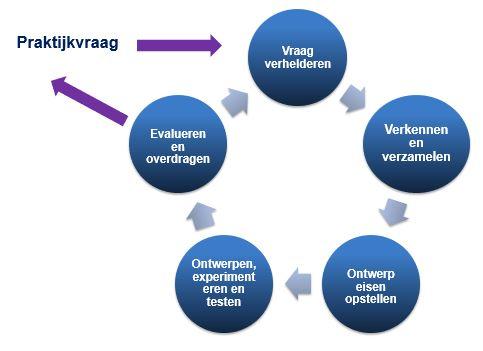 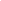 Fasering iXperium designteam Een iXperium designteam kent globaal een vijftal fasen (zie afbeelding hierboven). Tijdens het uitvoeren van deze vijf fasen wordt dit logboek door het designteam bijgehouden en verder ingevuld. Denk eraan steeds de meest recente versie in de samenwerkingsomgeving te plaatsen.
Fase 1: vraag verhelderenWerkhypothese: Beschrijf de werkhypothese op basis van het format Werkhypothese in de toolkit iXperium designteams:*kopieer deze tabel indien er meer wijzigingen hebben plaatsgevonden.Fase 2: verkennen en verzamelenDe tabel kan meerdere keren, bijvoorbeeld na een bijeenkomst worden ingevuld. Neem daarvoor steeds een nieuwe tabel.Vergeet niet de activiteitenlijst aan te vullen aan het einde van dit document. Fase 2 tabel 1Fase 2 tabel 2Fase 2 tabel 3Fase 3: ontwerpeisen opstellenWat zijn de ontwerpeisen? Hoe zijn die afgeleid uit de verkenning van praktijkvraag, literatuur en praktijk? Hoe legt het designteam een relatie met de context, ontwerpvraag, doelstellingen, bevindingen van literatuur en praktijkverkenning?Beschrijf dat hier en verwijs naar de relevante documentatie.Fase 4: ontwerpen, experimenteren en testenOp welke manieren wordt het leerarrangement of delen hiervan ontworpen? Welke experimenten zijn/worden er opgezet? Hoe worden deze getest? (Link naar) onderzoeksplan toevoegen. Wat zijn de resultaten van de tests (kort samengevat, met een link naar bestanden met resultaten)? Welke conclusies worden hieruit getrokken?Fase 5: evalueren en overdragenBeschrijf hoe het ontwerp/prototype van het leerarrangement is geëvalueerd en hoe e.e.a. wordt overgedragen. Verwijs naar de evaluatiedocumenten en producten. ActiviteitenlijstIn het kader van het iXperium Designteam wordt vaak een veelheid en verscheidenheid van acties ondernomen. De activiteitenlijst zorgt ervoor dat je aan het eind een goed beeld hebt van de activiteiten en de inzichten die het heeft opgeleverd. ProductenlijstIn het kader van het iXperium Designteam wordt vaak een veelheid en verscheidenheid van producten ontwikkeld. De productenlijst zorgt ervoor dat je aan het eind een goed beeld hebt van de concept, tussen en eindproducten die gemaakt zijn in het designteam. Het gaat hier níet om alleen de eindproducten van het designteam. Ook samenvattingen, interviewleidraden, prototypes, dataverzamelingen, verantwoordingen, ontwerpeisen zijn vormen van producten. *bv in samenwerkingsomgeving of  blogOverige opmerkingenHieronder heb je ruimte om tijdens het ontwikkeltraject toelichting te geven op de voortgang van het designteam.Titel designteamGeef een korte, herkenbare titel, meestal de naam van het betreffende ROC/AOC en het onderwerp van het designteamStartdatum designteamDatum waarop het designteam voor het eerst bij elkaar is gekomen.Datum laatste wijzigingDatum laatste wijziging van het document zodat duidelijk is of dit de meest recente versie is.Samenstelling designteam De leden van het designteam: naam, organisatie, rol in het designteam, mailadres.ContactinformatieNaam + mailadres/telefoonnummer van contactpersoon voor het designteam.Overige opmerkingenGeef hier bijvoorbeeld wijzigingen in de samenstelling van het designteam aan.Datum werkhypothese: Door gebruik van... [(kenmerken van) een ict-toepassing]…Verwacht ik voor... [onderwijskundig concept of vakgebied]…Onder... [welke (sub)groep(en) studenten]…Te bereiken dat... [beschrijf de soort opbrengst]…Doordat... [beschrijf de onderlinge samenhang: hoe zal de inzet van ict bijdragen aan de verwachte opbrengst]…En dat zie ik aan... [beschrijf de zichtbare opbrengsten]…Geef aan hoe de werkhypothese tot stand is gekomenDatum wijziging 1 werkhypothese: Door gebruik van... [(kenmerken van) een ict-toepassing]…Verwacht ik voor... [onderwijskundig concept of vakgebied]…Onder... [welke (sub)groep(en) studenten]…Te bereiken dat... [beschrijf de soort opbrengst]…Doordat... [beschrijf de onderlinge samenhang: hoe zal de inzet van ict bijdragen aan de verwachte opbrengst]…En dat zie ik aan... [beschrijf de zichtbare opbrengsten]…Toelichting: Licht wijziging toe: Op grond van welke activiteiten en/of inzichten is de werkhypothese opgesteld en eventueel aangepast? Datum wijziging 2 werkhypothese *: Door gebruik van... [(kenmerken van) een ict-toepassing]…Verwacht ik voor... [onderwijskundig concept of vakgebied]…Onder... [welke (sub)groep(en) studenten]…Te bereiken dat... [beschrijf de soort opbrengst]…Doordat... [beschrijf de onderlinge samenhang: hoe zal de inzet van ict bijdragen aan de verwachte opbrengst]…En dat zie ik aan... [beschrijf de zichtbare opbrengsten]…Toelichting: Licht wijziging toe: Op grond van welke activiteiten en/of inzichten is de werkhypothese opgesteld en eventueel aangepast? Beschrijving van de verkenning van het probleem in literatuur en praktijk: hoe heeft het designteam het probleem verkend in literatuur en praktijk (de betrokken opleiding/opleidingen en daarbuiten)? Welke vragen heeft het designteam zich daarbij gesteld?Beschrijving van de verkenning van het probleem in literatuur en praktijk: hoe heeft het designteam het probleem verkend in literatuur en praktijk (de betrokken opleiding/opleidingen en daarbuiten)? Welke vragen heeft het designteam zich daarbij gesteld?Datum: BeschrijvingWelke inzichten komen daaruit naar voren? Denk hierbij ook aan inzicht in de eigen opvattingen. Zijn de eigen opvattingen en voorkeursoplossingen getoetst aan de werkelijkheid (in literatuur en praktijk)? En zo ja: hoe, wat heeft dat aan nieuwe inzichten opgeleverd?Welke inzichten komen daaruit naar voren? Denk hierbij ook aan inzicht in de eigen opvattingen. Zijn de eigen opvattingen en voorkeursoplossingen getoetst aan de werkelijkheid (in literatuur en praktijk)? En zo ja: hoe, wat heeft dat aan nieuwe inzichten opgeleverd?Datum: BeschrijvingWat nemen we hiervan mee voor ons ontwerp: welke gevonden oplossingen hebben de voorkeur van het designteam en waarom?Wat nemen we hiervan mee voor ons ontwerp: welke gevonden oplossingen hebben de voorkeur van het designteam en waarom?Datum: BeschrijvingBeschrijving van de verkenning van het probleem in literatuur en praktijk: hoe heeft het designteam het probleem verkend in literatuur en praktijk (de betrokken opleiding/opleidingen en daarbuiten)? Welke vragen heeft het designteam zich daarbij gesteld?Beschrijving van de verkenning van het probleem in literatuur en praktijk: hoe heeft het designteam het probleem verkend in literatuur en praktijk (de betrokken opleiding/opleidingen en daarbuiten)? Welke vragen heeft het designteam zich daarbij gesteld?Datum: BeschrijvingWelke inzichten komen daaruit naar voren? Denk hierbij ook aan inzicht in de eigen opvattingen. Zijn de eigen opvattingen en voorkeursoplossingen getoetst aan de werkelijkheid (in literatuur en praktijk)? En zo ja: hoe, wat heeft dat aan nieuwe inzichten opgeleverd?Welke inzichten komen daaruit naar voren? Denk hierbij ook aan inzicht in de eigen opvattingen. Zijn de eigen opvattingen en voorkeursoplossingen getoetst aan de werkelijkheid (in literatuur en praktijk)? En zo ja: hoe, wat heeft dat aan nieuwe inzichten opgeleverd?Datum: BeschrijvingWat nemen we hiervan mee voor ons ontwerp: welke gevonden oplossingen hebben de voorkeur van het designteam en waarom?Wat nemen we hiervan mee voor ons ontwerp: welke gevonden oplossingen hebben de voorkeur van het designteam en waarom?Datum: BeschrijvingBeschrijving van de verkenning van het probleem in literatuur en praktijk: hoe heeft het designteam het probleem verkend in literatuur en praktijk (de betrokken opleiding/opleidingen en daarbuiten)? Welke vragen heeft het designteam zich daarbij gesteld?Beschrijving van de verkenning van het probleem in literatuur en praktijk: hoe heeft het designteam het probleem verkend in literatuur en praktijk (de betrokken opleiding/opleidingen en daarbuiten)? Welke vragen heeft het designteam zich daarbij gesteld?Datum: BeschrijvingWelke inzichten komen daaruit naar voren? Denk hierbij ook aan inzicht in de eigen opvattingen. Zijn de eigen opvattingen en voorkeursoplossingen getoetst aan de werkelijkheid (in literatuur en praktijk)? En zo ja: hoe, wat heeft dat aan nieuwe inzichten opgeleverd?Welke inzichten komen daaruit naar voren? Denk hierbij ook aan inzicht in de eigen opvattingen. Zijn de eigen opvattingen en voorkeursoplossingen getoetst aan de werkelijkheid (in literatuur en praktijk)? En zo ja: hoe, wat heeft dat aan nieuwe inzichten opgeleverd?Datum: BeschrijvingWat nemen we hiervan mee voor ons ontwerp: welke gevonden oplossingen hebben de voorkeur van het designteam en waarom?Wat nemen we hiervan mee voor ons ontwerp: welke gevonden oplossingen hebben de voorkeur van het designteam en waarom?Datum: BeschrijvingBeschrijving fase 4:Beschrijving evaluatie en overdracht:Datum/periodeFase (1-5)ActiviteitDeelnemers/uitvoerders iXperium DesignteamBelangrijkste opbrengstDatum/periodeFase (1-5)ProduktnaamGedeeld?* Deelnemers/uitvoerders iXperium DesignteamDoel van productOverige opmerkingen: